DSWD DROMIC Report #8 on the Effects of Southwest Monsoon as of 05 August 2021, 6PMSituation OverviewIssued on 31 July 2021 at 11 AM: The effect of the Southwest Monsoon has weakened that will bring cloudy skies with scattered rainshowers and thunderstorms over Ilocos Region, Benguet, Zambales, and Bataan.Source: DOST-PAGASA Weather Advisory No. 30 FinalStatus of Affected Areas and PopulationA total of 255,863 families or 1,003,429 persons were affected by the Southwest Monsoon in 773 barangays in Regions NCR, III, MIMAROPA and CAR (see Table 1).Table 1. Number of Affected Families / PersonsNote: Ongoing assessment and validation are continuously being conducted. Source: DSWD-Field Offices (FOs)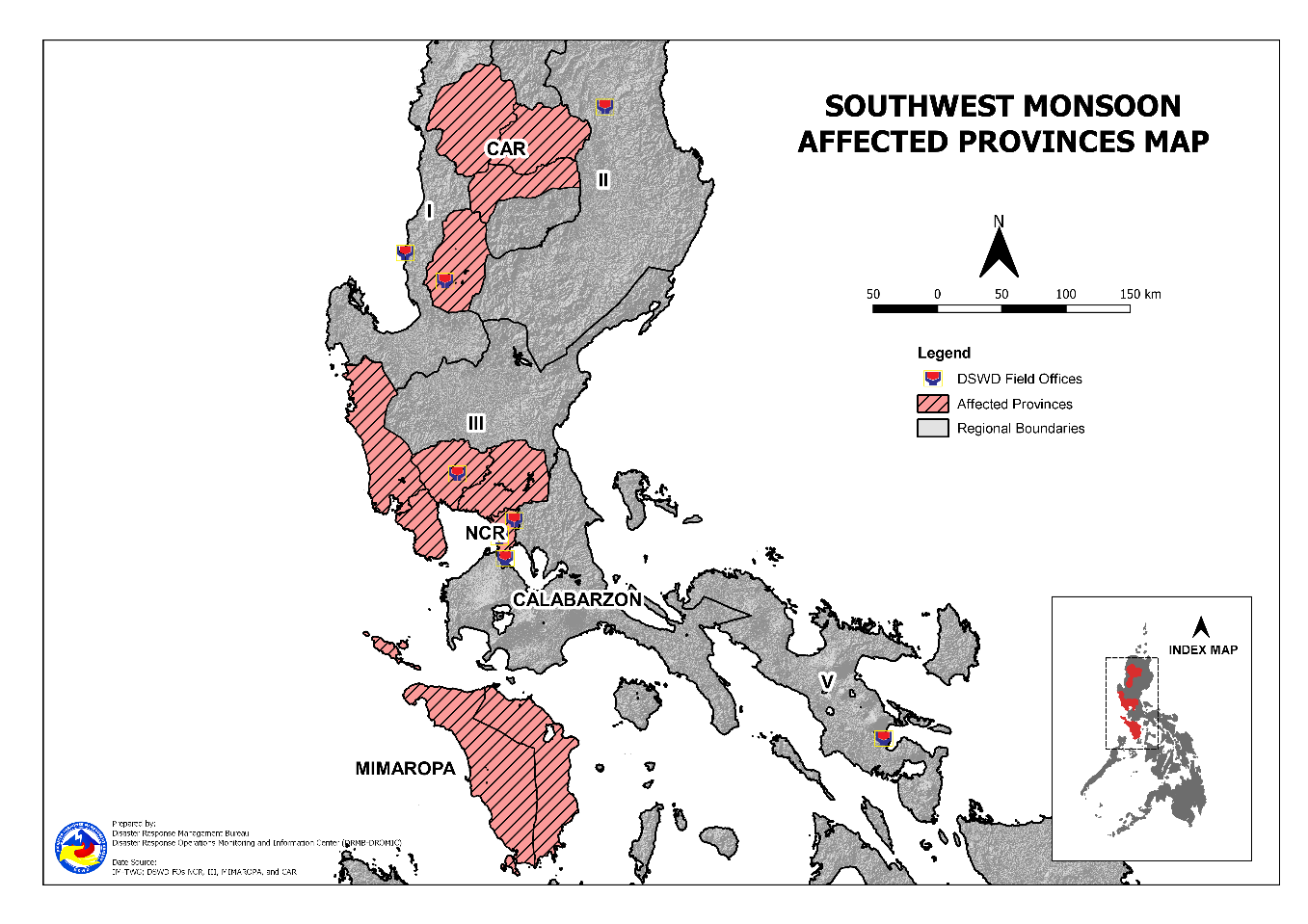 Status of Displaced Population Inside Evacuation CentersThere are 1,411 families or 5,278 persons currently taking temporary shelter in 101 evacuation centers in Regions NCR, III, MIMAROPA and CAR (see Table 2).Table 2. Number of Displaced Families / Persons Inside Evacuation Centers Note: Ongoing assessment and validation are continuously being conducted.Source: DSWD-FOsOutside Evacuation CentersThere are 47,273 families or 191,985 persons temporarily staying with their relatives and/or friends in Regions III and CAR (see Table 3).Table 3. Number of Displaced Families / Persons Outside Evacuation Centers Note: Ongoing assessment and validation are continuously being conducted.Source: DSWD-FOsTotal Displaced PopulationThere are 48,673 families or 197,231 persons displaced in Regions NCR, III and CAR (see Table 4).Table 4. Total Number of Displaced Families / Persons Note: Ongoing assessment and validation are continuously being conducted.Source: DSWD-FOsDamaged HousesA total of 140 houses were damaged; of which, 18 are totally damaged and 122 are partially damaged in Regions III and CAR (see Table 4).Table 4. Number of Damaged HousesNote: Ongoing assessment and validation are continuously being conducted.Source: DSWD-FOsCost of Humanitarian Assistance ProvidedA total of ₱19,812,377.44 worth of assistance was provided to the affected families; of which, ₱1,319,608.94 from DSWD, ₱18,356,543.50 from the Local Government Units (LGUs) and ₱136,225.00 from the Non-Government Organizations (NGOs) (see Table 5).Table 5. Cost of Assistance Provided to Affected Families / PersonsNote: Previously reported NGO assistance in CAR was provided by the LGU as a result of the validation conducted by DSWD-FO CAR.Source: DSWD-FOsResponse Actions and InterventionsStandby Funds and Prepositioned Relief StockpileNote: The Inventory Summary is as of 04 August 2021, 4PM.Source: DSWD-NRLMBStandby Funds ₱756.8 million QRF at the DSWD Central Office.₱1.3 million at DSWD-Field Office (FO) NCR, ₱4.4 million at DSWD- FO CAR, ₱3 million at DSWD-FO III, and ₱4.1 million at DSWD-FO MIMAROPA.₱29.8 million in other DSWD-FOs which may support the relief needs of the displaced families due to the effects of Southwest Monsoon through inter-FO augmentation. Prepositioned FFPs and Other Relief Items42,861 FFPs available in Disaster Response Centers; of which, 38,120 FFPs are at the National Resource Operations Center (NROC), Pasay City and 4,741 FFPs are at the Visayas Disaster Response Center (VDRC), Cebu City.1,055 FFPs at DSWD-FO NCR, 26,762 FFPs at DSWD-FO CAR, 14,066 FFPs at DSWD-FO III, and 27,459 FFPs at DSWD-FO MIMAROPA.179,870 FFPs in other DSWD-FOs which may support the relief needs of the displaced families due to the effects of Southwest Monsoon enhanced by TY Fabian through inter-FO augmentation.₱637.4 million worth of other FNIs at NROC, VDRC and DSWD-FO warehouses countrywide.Camp Coordination and Camp Management (CCCM)DSWD-FO CAR continuously monitoring the open evacuation centers thru the LSWDOs.DSWD-FO MIMAROPA is continuously coordinating with the Local Social Welfare and Development Offices (LSWDOs) in the Region on the implementation of minimum health protocols related to CCCM to prevent and mitigate the possible transmission of COVID-19 and other illnesses in evacuation centers.DSWD-FO NCR ensures daily monitoring of the status and needs of affected families and implementation of strict adherence to safety measures in compliance to the health protocols in evacuation centers through coordination with LSWDOs.IDP ProtectionDSWD – FO CAR continuously coordinating to the LSWDOs for the possible provision of psychosocial intervention for the rescuers and relatives/families of the dead and missing persons in the affected areas.Other ActivitiesDSWD-FO CARDSWD-FO IIIDSWD-FO MIMAROPADSWD-FO VIDSWD-FO NCR*****The Disaster Response Operations Monitoring and Information Center (DROMIC) of DSWD-DRMB is closely coordinating with the concerned DSWD-FOs for significant disaster response updates and assistance provided.REGION / PROVINCE / MUNICIPALITY REGION / PROVINCE / MUNICIPALITY  NUMBER OF AFFECTED  NUMBER OF AFFECTED  NUMBER OF AFFECTED REGION / PROVINCE / MUNICIPALITY REGION / PROVINCE / MUNICIPALITY  Barangays  Families  Persons GRAND TOTALGRAND TOTAL773 255,863  1,003,429 NCRNCR17 1,087 4,456 Metro ManilaMetro Manila17 1,087 4,456 Caloocan CityCaloocan City144Makati CityMakati City11232Malabon CityMalabon City11356Manila CityManila City4176692Marikina cityMarikina city32781295Muntinlupa CityMuntinlupa City21556Taguig CityTaguig City237138Quezon CityQuezon City15082022Valenzuela CityValenzuela City244161REGION IIIREGION III454 228,740 888,518 BataanBataan168 76,965 317,622 Abucay9 7,481 37,410 Bagac14  904 4,045 City of Balanga (capital)23  960 4,246 Dinalupihan37 31,717 142,691 Hermosa14 9,490 27,754 Limay2  7  18 Mariveles6  78  267 Morong5 7,363 33,824 Orani28 10,877 29,662 Orion7 1,849 7,008 Pilar10 2,375 11,468 Samal13 3,864 19,229 BulacanBulacan131 81,205 282,243 Balagtas (Bigaa)5 7,910 31,810 Bocaue9  389 1,556  Bulacan7 6,113 21,421 Calumpit22 18,048 59,114 Guiguinto12 11,537 42,585 Hagonoy3  117  361 City of Malolos (capital)16  910 3,049 Marilao13 14,454 45,898 Norzagaray1  52  283 Obando2  15  48 Pandi2  500 2,738 Paombong15 18,434 60,969 Plaridel6  817 4,082 Pulilan13 1,859 8,104 City of San Jose del Monte5  50  225 PampangaPampanga132 70,008 286,593 Apalit9 6,760 31,120 Bacolor6 1,115 6,130 Candaba2  236  812 Guagua4  29  97 Lubao23 8,416 27,252 Macabebe25 29,464 117,512 Masantol26 12,508 62,100 Mexico1  7  28 Minalin15 4,566 18,221 Porac2  19  91 City of San Fernando (capital)3  16  59 San Simon6 3,413 10,728 Santa Rita1  45  162 Santo Tomas7 3,299 11,915 Sasmuan (Sexmoan)2  115  366 ZambalesZambales23  562 2,060 Botolan1  136  523 Cabangan1  1  2 Olongapo City9  103  316  San Antonio4  15  68 San Felipe1  10  24 San Narciso1  242  933 Subic6  55  194 MIMAROPAMIMAROPA27 8,840 44,061 Occidental MindoroOccidental Mindoro4  130  509 Sablayan4  130  509 Oriental MindoroOriental Mindoro23 8,710 43,552 Baco20 8,445 42,225 Naujan1  242 1,195 Puerto Galera2  23  132 CARCAR275 17,196 66,394 AbraAbra184 16,815 64,728 Bangued (capital)13  250  628 Boliney1  2  8 Bucay16 1,148 3,113 Daguioman4  428 2,065 Danglas1  135  270 Dolores15 1,003 2,228 Lacub6 1,072 5,687 Lagangilang17  364 1,140 Lagayan2  388 1,383 Langiden2  451 1,652 Licuan-Baay (Licuan)7  542 2,069 Malibcong12 1,122 4,500 Manabo11 1,751 8,137 Penarrubia9 2,150 7,321 Pidigan15  561 2,250 Pilar3  216  750 Sallapadan9 2,001 7,397 San Juan8  155  582 San Quintin2  249  987 Tayum11  350 1,070 Tineg10 1,067 5,646 Tubo10 1,410 5,845 BenguetBenguet85  368 1,597 Baguio City38  164  718 Bakun5  8  32 Bokod1  5  19 Buguias3  11  44 Itogon8  85  355 Kabayan1  2  9 Kapangan6  10  63 Kibungan1  5  32 La Trinidad (capital)10  39  175 Sablan2  8  25 Tuba6  25  101 Tublay4  6  24 KalingaKalinga2  8  51 Balbalan1  7  45 Lubuagan1  1  6 Mountain ProvinceMountain Province4  5  18 Bauko4  5  18 REGION / PROVINCE / MUNICIPALITY REGION / PROVINCE / MUNICIPALITY  NUMBER OF EVACUATION CENTERS (ECs)  NUMBER OF EVACUATION CENTERS (ECs)  NUMBER OF DISPLACED  NUMBER OF DISPLACED  NUMBER OF DISPLACED  NUMBER OF DISPLACED REGION / PROVINCE / MUNICIPALITY REGION / PROVINCE / MUNICIPALITY  NUMBER OF EVACUATION CENTERS (ECs)  NUMBER OF EVACUATION CENTERS (ECs)  INSIDE ECs  INSIDE ECs  INSIDE ECs  INSIDE ECs REGION / PROVINCE / MUNICIPALITY REGION / PROVINCE / MUNICIPALITY  NUMBER OF EVACUATION CENTERS (ECs)  NUMBER OF EVACUATION CENTERS (ECs)  Families  Families  Persons PersonsREGION / PROVINCE / MUNICIPALITY REGION / PROVINCE / MUNICIPALITY  CUM  NOW  CUM  NOW  CUM  NOW GRAND TOTALGRAND TOTAL 275  101 4,672 1,411 18,602 5,278 NCRNCR 26  4 1,067  39 4,376  132 Metro ManilaMetro Manila 26  4 1,067  39 4,376  132 Caloocan CityCaloocan City114444Makati CityMakati City2212123232Malabon CityMalabon City1-13-56-Manila CityManila City3-156-612-Marikina cityMarikina city3-278-1295-Muntinlupa CityMuntinlupa City2-15-56-Taguig CityTaguig City21372313896Quezon CityQuezon City10-508-2022-Valenzuela CityValenzuela City2-44-161-REGION IIIREGION III 225  93 3,504 1,367 13,850 5,125 BataanBataan 97  11 1,771  233 7,608  937 Abucay 5  -  27  -  111  - Bagac 1  -  12  -  68  - City of Balanga (capital) 36  7  891  154 3,960  634 Dinalupihan 11  -  77  -  316  - Hermosa 7  -  31  -  147  - Limay 2  -  7  -  18  - Mariveles 2  -  35  -  119  - Morong 2  -  50  -  207  - Orani 4  -  21  -  67  - Orion 13  -  165  -  640  - Pilar 12  4  428  79 1,872  303 Samal 2  -  27  -  83  - BulacanBulacan 30  13  530  202 1,735  621 Bocaue 4  -  56  -  208  -  Bulacan 4  2  140  75  436  241 Calumpit 8  2  119  22  366  69 Guiguinto 3  -  70  -  238  - Hagonoy 7  7  117  91  361  248 Paombong 3  2  20  14  94  63 Pulilan 1  -  8  -  32  - PampangaPampanga 75  67 1,021  922 3,909 3,527 Apalit 8  8  101  101  446  446 Bacolor 7  7  209  203  920  892 Guagua 4  4  17  13  58  39 Macabebe 23  21  243  212  809  715 Masantol 8  5  75  34  310  130 Mexico 1  1  7  7  28  28 Minalin 10  10  44  41  164  152 Porac 2  1  17  8  79  48 City of San Fernando (capital) 3  1  16  11  59  41 San Simon 2  2  48  48  157  157 Santo Tomas 7  7  244  244  879  879 ZambalesZambales 23  2  182  10  598  40 Botolan 1  -  2  -  10  - Cabangan 1  -  1  -  2  - Olongapo City 9  -  103  -  316  -  San Antonio 3  1  11  5  52  25 San Felipe 1  -  10  -  24  - Subic 8  1  55  5  194  15 MIMAROPAMIMAROPA 8 -  65 -  235 - Occidental MindoroOccidental Mindoro 6 -  53 -  193 - Sablayan 6  -  53  -  193  - Oriental MindoroOriental Mindoro 2 -  12 -  42 - Naujan 1  -  7  -  20  - Puerto Galera 1  -  5  -  22  - CARCAR 16  4  36  5  141  21 AbraAbra 7  2  14  3  52  10 Licuan-Baay (Licuan) 2  2  3  3  10  10 Penarrubia 1  -  3  -  10  - San Juan 4  -  8  -  32  - BenguetBenguet 7  2  20  2  77  11 Baguio City 4  -  11  -  44  - La Trinidad (capital) 1  1  1  1  8  8 Sablan 1  -  7  -  22  - Tuba 1  1  1  1  3  3 KalingaKalinga 2 -  2 -  12 - Balbalan 2  -  2  -  12  - REGION / PROVINCE / MUNICIPALITY REGION / PROVINCE / MUNICIPALITY  NUMBER OF DISPLACED  NUMBER OF DISPLACED  NUMBER OF DISPLACED  NUMBER OF DISPLACED REGION / PROVINCE / MUNICIPALITY REGION / PROVINCE / MUNICIPALITY  OUTSIDE ECs  OUTSIDE ECs  OUTSIDE ECs  OUTSIDE ECs REGION / PROVINCE / MUNICIPALITY REGION / PROVINCE / MUNICIPALITY  Families  Families  Persons  Persons REGION / PROVINCE / MUNICIPALITY REGION / PROVINCE / MUNICIPALITY  CUM  NOW  CUM  NOW GRAND TOTALGRAND TOTAL51,776 47,273 219,439 191,985 NCRNCR 20 -  80 - Metro ManilaMetro Manila 20 -  80 - Manila CityManila City20-80-REGION IIIREGION III51,062 47,035 216,176 190,933 BataanBataan50,422 46,983 213,319 190,729 Abucay7,454 7,454 37,299 37,299 Bagac 874  874 3,977 3,977 City of Balanga (capital) 69  56  286  236 Dinalupihan17,652 14,245 79,434 56,980 Hermosa6,035 6,035 27,607 27,607 Mariveles 5  5  18  18 Morong 41  22  178  92 Orani10,856 10,856 29,595 29,595 Orion1,684 1,684 6,368 6,368 Pilar1,947 1,947 9,532 9,532 Samal3,805 3,805 19,025 19,025 BulacanBulacan 366 - 1,829 - Plaridel 363  - 1,817  - City of San Jose del Monte 3  -  12  - PampangaPampanga 136  48  499  188 Masantol 99  48  407  188 Porac 2  -  12  - Sasmuan (Sexmoan) 35  -  80  - ZambalesZambales 138  4  529  16 Botolan 134  -  513  -  San Antonio 4  4  16  16 MIMAROPAMIMAROPA 330 - 1,601 - Occidental MindoroOccidental Mindoro 77 -  316 - Sablayan 77  -  316  - Oriental MindoroOriental Mindoro 253 - 1,285 - Naujan 235  - 1,175  - Puerto Galera 18  -  110  - CARCAR 364  238 1,582 1,052 AbraAbra 118  4  498  32 Bangued (capital) 24  -  110  - Boliney 2  -  8  - Licuan-Baay (Licuan) 4  4  32  32 Malibcong 1  -  3  - Pidigan 4  -  14  - San Juan 83  -  331  - BenguetBenguet 242  231 1,071 1,013 Baguio City 145  141  647  629 Bakun 7  7  27  27 Bokod 4  4  15  15 Itogon 42  42  192  192 Kabayan 2  -  9  - Kapangan 2  2  11  11 Kibungan 5  2  35  11 La Trinidad (capital) 11  11  43  43 Sablan 1  1  3  3 Tuba 17  15  65  58 Tublay 6  6  24  24 KalingaKalinga 1 -  6 - Lubuagan 1  -  6  - Mountain ProvinceMountain Province 3  3  7  7 Bauko 3  3  7  7 REGION / PROVINCE / MUNICIPALITY REGION / PROVINCE / MUNICIPALITY  TOTAL DISPLACED SERVED  TOTAL DISPLACED SERVED  TOTAL DISPLACED SERVED  TOTAL DISPLACED SERVED REGION / PROVINCE / MUNICIPALITY REGION / PROVINCE / MUNICIPALITY  Families  Families  Persons  Persons REGION / PROVINCE / MUNICIPALITY REGION / PROVINCE / MUNICIPALITY  Total Families  Total Families  Total Persons  Total Persons REGION / PROVINCE / MUNICIPALITY REGION / PROVINCE / MUNICIPALITY  CUM  NOW  CUM  NOW GRAND TOTALGRAND TOTAL56,437 48,673 238,009 197,231 NCRNCR1,087  39 4,456  132 Metro ManilaMetro Manila1,087  39 4,456  132 Caloocan CityCaloocan City4444Makati CityMakati City12123232Malabon CityMalabon City13-56-Manila CityManila City176-692-Marikina cityMarikina city278-1295-Muntinlupa CityMuntinlupa City15-56-Taguig CityTaguig City372313896Quezon CityQuezon City508-2022-Valenzuela CityValenzuela City44-161-REGION IIIREGION III54,555 48,391 229,994 196,026 BataanBataan52,193 47,216 220,927 191,666 Abucay7,481 7,454 37,410 37,299 Bagac 886  874 4,045 3,977 City of Balanga (capital) 960  210 4,246  870 Dinalupihan17,729 14,245 79,750 56,980 Hermosa6,066 6,035 27,754 27,607 Limay 7  -  18  - Mariveles 40  5  137  18 Morong 91  22  385  92 Orani10,877 10,856 29,662 29,595 Orion1,849 1,684 7,008 6,368 Pilar2,375 2,026 11,404 9,835 Samal3,832 3,805 19,108 19,025 BulacanBulacan 896  202 3,564  621 Bocaue 56  -  208  -  Bulacan 140  75  436  241 Calumpit 119  22  366  69 Guiguinto 70  -  238  - Hagonoy 117  91  361  248 Paombong 20  14  94  63 Plaridel 363  - 1,817  - Pulilan 8  -  32  - City of San Jose del Monte 3  -  12  - PampangaPampanga1,146  959 4,376 3,683 Apalit 91  91  416  416 Bacolor 209  203  920  892 Guagua 16  12  56  37 Macabebe 243  212  809  715 Masantol 174  82  717  318 Mexico 7  7  28  28 Minalin 44  41  164  152 Porac 19  8  91  48 City of San Fernando (capital) 16  11  59  41 San Simon 48  48  157  157 Santo Tomas 244  244  879  879 Sasmuan (Sexmoan) 35  -  80  - ZambalesZambales 320  14 1,127  56 Botolan 136  -  523  - Cabangan 1  -  2  - Olongapo City 103  -  316  -  San Antonio 15  9  68  41 San Felipe 10  -  24  - Subic 55  5  194  15 MIMAROPAMIMAROPA 395 - 1,836 - Occidental MindoroOccidental Mindoro 130 -  509 - Sablayan 130  -  509  - Oriental MindoroOriental Mindoro 265 - 1,327 - Naujan 242  - 1,195  - Puerto Galera 23  -  132  - CARCAR 400  243 1,723 1,073 AbraAbra 132  7  550  42 Bangued (capital) 24  -  110  - Boliney 2  -  8  - Licuan-Baay (Licuan) 7  7  42  42 Malibcong 1  -  3  - Penarrubia 3  -  10  - Pidigan 4  -  14  - San Juan 91  -  363  - BenguetBenguet 262  233 1,148 1,024 Baguio City 156  141  691  629 Bakun 7  7  27  27 Bokod 4  4  15  15 Itogon 42  42  192  192 Kabayan 2  -  9  - Kapangan 2  2  11  11 Kibungan 5  2  35  11 La Trinidad (capital) 12  12  51  51 Sablan 8  1  25  3 Tuba 18  16  68  61 Tublay 6  6  24  24 KalingaKalinga 3 -  18 - Balbalan 2  -  12  - Lubuagan 1  -  6  - Mountain ProvinceMountain Province 3  3  7  7 Bauko 3  3  7  7 REGION / PROVINCE / MUNICIPALITY REGION / PROVINCE / MUNICIPALITY NO. OF DAMAGED HOUSES NO. OF DAMAGED HOUSES NO. OF DAMAGED HOUSES REGION / PROVINCE / MUNICIPALITY REGION / PROVINCE / MUNICIPALITY  Total  Totally  Partially GRAND TOTALGRAND TOTAL 140  18  122 REGION IIIREGION III 29  12  17 BataanBataan 20  10  10 Abucay 4  -  4 Bagac 1  1  - Hermosa 3  2  1 Morong 10  5  5 Pilar 2  2  - BulacanBulacan 2  1  1 Calumpit 1  -  1 City of San Jose del Monte 1  1  - PampangaPampanga 7  1  6 Apalit 5  1  4 Masantol 2  -  2 CARCAR 111  6  105 AbraAbra 4 -  4 Bangued (capital) 1  -  1 Lagangilang 2  -  2 Sallapadan 1  -  1 BenguetBenguet 102  6  96 Baguio City 28  -  28 Bakun 3  -  3 Bokod 1  1  - Buguias 3  -  3 Itogon 34  3  31 Kapangan 10  -  10 Kibungan 1  -  1 La Trinidad (capital) 13  1  12 Sablan 1  -  1 Tuba 5  -  5 Tublay 3  1  2 Mountain ProvinceMountain Province 5 -  5 Bauko 5  -  5 REGION / PROVINCE / MUNICIPALITY REGION / PROVINCE / MUNICIPALITY  COST OF ASSISTANCE  COST OF ASSISTANCE  COST OF ASSISTANCE  COST OF ASSISTANCE  COST OF ASSISTANCE REGION / PROVINCE / MUNICIPALITY REGION / PROVINCE / MUNICIPALITY  DSWD  LGU  NGOs OTHERS  GRAND TOTAL GRAND TOTALGRAND TOTAL1,319,608.94  18,356,543.50 136,225.00  - 19,812,377.44 REGION IIIREGION III916,559.00  17,428,416.00 136,225.00  -  18,481,200.00 BataanBataan916,559.00  15,638,247.00  -  -  16,554,806.00 Abucay- 9,741.00 - - 9,741.00 Bagac- 218,600.00 - - 218,600.00 City of Balanga (capital)- 483,650.00 - - 483,650.00 Dinalupihan-  14,272,650.00 - -  14,272,650.00 Hermosa507,831.00 150,000.00 - - 657,831.00 Mariveles- 57,000.00 - - 57,000.00 Morong- 270,000.00 - - 270,000.00 Orani- 5,250.00 - - 5,250.00 Orion- 60,417.00 - - 60,417.00 Pilar- 103,000.00 - - 103,000.00 Samal408,728.00 7,939.00 - - 416,667.00 BulacanBulacan - 557,000.00  -  - 557,000.00 Pulilan- 557,000.00 - - 557,000.00 PampangaPampanga -  1,141,569.00 14,000.00  -  1,155,569.00 Guagua- 2,800.00 1,000.00 - 3,800.00 Macabebe- - 13,000.00 - 13,000.00 Masantol-  1,100,000.00 - -  1,100,000.00 City of San Fernando (capital)- 38,769.00 - - 38,769.00 ZambalesZambales - 91,600.00 122,225.00  - 213,825.00 Botolan- 91,600.00 - - 91,600.00 Olongapo City- - 122,225.00 - 122,225.00 MIMAROPAMIMAROPA - 2,000.00  -  - 2,000.00 Occidental MindoroOccidental Mindoro - 2,000.00  -  - 2,000.00 Sablayan- 2,000.00 - - 2,000.00 CARCAR403,049.94 926,127.50  -  -  1,329,177.44 AbraAbra140,027.40 863,667.50  -  -  1,003,694.90 Danglas140,027.40 74,250.00 - - 214,277.40 Dolores- 52,500.00 - - 52,500.00 Lacub- 159,377.50 - - 159,377.50 Lagangilang- 93,184.00 - - 93,184.00 Lagayan- 208,500.00 - - 208,500.00 Licuan-Baay (Licuan)- 196,308.00 - - 196,308.00 Malibcong-  987.00 - -  987.00 Penarrubia- 7,200.00 - - 7,200.00 Pidigan-  980.00 - -  980.00 San Juan- 11,591.00 - - 11,591.00 San Quintin- 47,750.00 - - 47,750.00 Tayum- 11,040.00 - - 11,040.00 BenguetBenguet263,022.54 37,460.00  -  - 300,482.54 Baguio City113,577.78 22,500.00 - - 136,077.78 Bakun- 2,860.00 - - 2,860.00 Bokod14,600.60 - - - 14,600.60 Kibungan- 4,100.00 - - 4,100.00 La Trinidad (capital)65,285.68 7,650.00 - - 72,935.68 Sablan30,846.88 - - - 30,846.88 Tuba-  350.00 - -  350.00 Tublay38,711.60 - - - 38,711.60 Mountain ProvinceMountain Province - 25,000.00  -  - 25,000.00 Bauko- 25,000.00 - - 25,000.00 OfficeQuick Response Fund (QRF) / Family Food Packs (FFPs)Family Food Packs (FFPs)Other Food and Non-Food Items (FNIs)Total OfficeQuick Response Fund (QRF) / Family Food Packs (FFPs)Family Food Packs (FFPs)Other Food and Non-Food Items (FNIs)Total OfficeStandby Funds No. Cost Other Food and Non-Food Items (FNIs)Total DSWD-CO756,798,500.57--756,798,500.57NROC -38,12024,356,766.75195,143,502.53219,500,269.28VDRC -4,7412,180,860.0024,928,392.9027,109,252.90DSWD-FO NCR1,282,563.301,055528,776.559,794,883.8611,606,223.71DSWD-FO CAR4,429,718.1226,76213,805,517.6324,448,820.3842,684,056.13DSWD-FO III3,000,000.0014,0667,869,840.0318,216,084.5529,085,924.58DSWD-FO MIMAROPA4,061,040.7827,45918,252,999.1918,950,883.4541,264,923.42Other DSWD-FOs 29,845,477.07179,87087,766,502.61345,989,936.37463,601,916.05Total 799,417,299.84292,073154,761,262.76637,472,504.041,591,651,066.64DATEACTIVITIES04 August 2021DSWD-FO CAR is continuously monitoring the situation relative to the weather disturbance in coordination with the DSWD Provincial SWADTS and concerned LGUs.DSWD-FO CAR has ongoing production of FFPs at the Regional Resource Operations Center.DATEACTIVITIES05 August 2021DSWD-FO III attended RDRRMC Pre-Disaster Risk Assessment (PDRA) Analyst group and Core group meeting on August 4, 2021 regarding the TD “GORIO” and Low Pressure DSWD-FO III facilitated request for additional 25,000 FFPs relief augmentation to Disaster Response Management Bureau (DRMB), Central Office intended to the affected families of the Province of Bataan.DSWD-FO III facilitated request and coordinated with NRLMB and NOLCOM regarding the delivery of 5,000 family food packs from the National Resource and Logistics Management Bureau (NRLMB) as additional stockpile to be prepositioned at Camp Servillano Aquino, Tarlac City, Tarlac on August 6, 2021.DSWD-FO III Requested logistical support to the Office of Civil Defense for standby truck for the delivery of Food and Non-food Items.DSWD-FO III is continuously monitoring the situation relative to the weather disturbance in coordination with the DSWD Provincial Extension Offices (DPEOs) and concerned LGUs.DATEACTIVITIES02 August 2021DSWD-FO MIMAROPA’s Operations Center remains activated since 22 July 2021 to continuously monitor the weather disturbance and to respond to the needs of the affected families and individuals.31 July 2021The Social Welfare and Development Team (SWADT) staff of DSWD-FO MIMAROPA and LSWDOs conducted validation of families and individuals in areas affected by the Southwest Monsoon.29 July 2021DSWD-FO MIMAROPA is closely coordinating with the Office of Civil Defense (OCD) and RDRRMC MIMAROPA for any updates.All Regional/Provincial/City/Municipal (R/P/C/M) QRTs are on standby to monitor situational reports and eventualities, and to respond in case of any untoward incident that may be reported. Other capacities such as logistics and communication system are also on standby.DATEACTIVITIES30 July 2021DSWD-FO VI is coordinating with the LGUs for updates on the affected families and provision of relief augmentation and technical assistance.DATEACTIVITIES04 August 2021DSWD-FO NCR is continuously coordinating with the LGUs for updates on the affected families and provision of relief augmentation and technical assistance and for significant updates on the status of the displaced population in their respective area of responsibility.Prepared by:MARIEL B. FERRARIZReleased by:RODEL V. CABADDU